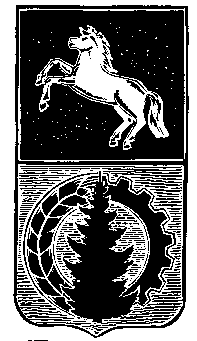 АДМИНИСТРАЦИЯ АСИНОВСКОГО РАЙОНАПОСТАНОВЛЕНИЕ21.03.2018                                                                                                                               № 335г. АсиноОб отклонении проектного предложения по внесению изменений в Генеральный план и Правил землепользования и застройки Асиновского городского поселенияАсиновского района Томской области  Рассмотрев заявление Дорохова М.В. от 15.02.2018 № 05-893/18, принимая во внимание протокол и заключение комиссии по землепользованию и застройке от 13.03.2018, руководствуясь постановлением администрации Асиновского района от 14.05.2015 № 813 «Об утверждении Порядка внесения изменений в Генеральный план муниципального образования «Асиновское городское поселение» Асиновского района Томской области», решением Думы Асиновского района от 26.12.2017  № 168 «О принятии полномочий»,         ПОСТАНОВЛЯЮ:          1. Отклонить предложение Дорохова М.В. по внесению  изменений в Генеральный план и Правила землепользования и застройки Асиновского городского поселения Асиновского района Томской области в отношении перевода части зоны производственных предприятий IV-V классов (П-2) в районе земельного участка, расположенного по ул. имени Ленина, 128 в зону застройки многоквартирными жилыми домами малой этажности  (Ж-2) с целью обеспечения возможности расширения территории для реконструкции нежилого здания (магазина) по данному адресу.        2. Настоящее постановление вступает в силу с даты его подписания, подлежит официальному опубликованию в средствах массовой информации и размещению на официальном сайте муниципального образования  «Асиновский район»  www.asino.ru.               3. Контроль за исполнением настоящего постановления возложить на Первого заместителя Главы администрации Асиновского района по обеспечению жизнедеятельности и безопасности. Глава Асиновского района                                                                                        Н. А. Данильчук